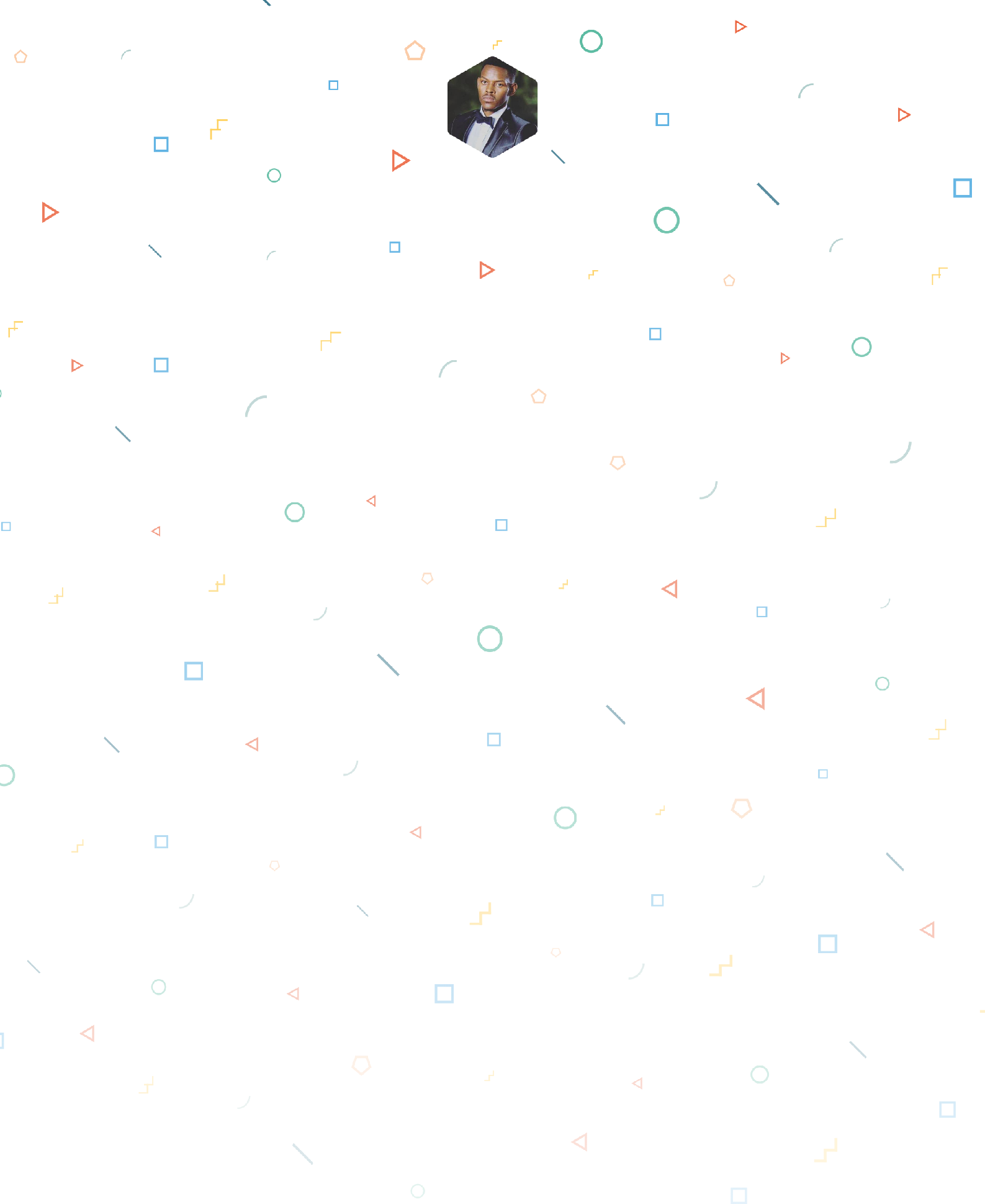 01 PROFILEI am a versatile and accomplished Real Estate Professional with ample experience in Property & Facilities Management. I have proven expertise in managing facilities management and maintenance operations in a wide range of real estate platforms. My background spans over 6 years of diversified experience in managing Office, residential, commercial and retail property.I am passionate about corporate strategy alignment and workplace management through the exhibition of a strong and proactive approach to sustaining and improving employee productivity and encouraging safe work environments and a well demonstrated capacity to streamline property and facilities management operations02 EMPLOYMENT HISTORYJun 2017 — Oct 2020Harare, ZimbabweProperty & Facilities Manager Planning, implementing, controlling and coordinating Real Estate activities in the region to optimize on property returns within the confines of the property management policy guideline.Developing comprehensive Real Estate management plans, strategies and objectives to ensure smooth operations of the Regional Real Estate functionsNegotiating and implementing property /premises and for land lease agreements with tenants in accordance with laid down policies.Initiating and implementing sustainable and periodic rent reviews in line with set policy guidelines and supervisor’s approval.Monitor and manage building services such as tenant parking space allocation, waste disposal services, building securityImproving space utilization by identifying idle and unused spaces and putting them to optimum use.Develop and maintain close working relations with tenants to facilitate the flow of information and ensure that tenant maintenance requirements are managed proactively and effectively.Apr 2016 — May 2017Johannesburg, South AfricaAug 2014 — Sep 2015Harare, ZimbabweDevelop and communicate facilities management “Best Practice” and continue to look for new initiatives and changes to develop the business, protect the asset and optimize building operating costs.Manage all utilities services, such as electricity, insurance, security and water, in order to ensure quality of service, cost-optimization and best practice implementation.Managing Industrial Warehouses to ensure compliance with NSSA Inspectorate, TIMB and City of Harare Health & Safety Inspectorate.Manage all utilities services, such as electricity, insurance, security and water, in order to ensure quality of service, cost-optimization and best practice implementation.·Manage contractor Service level agreements in line with procurement policies and industry standards.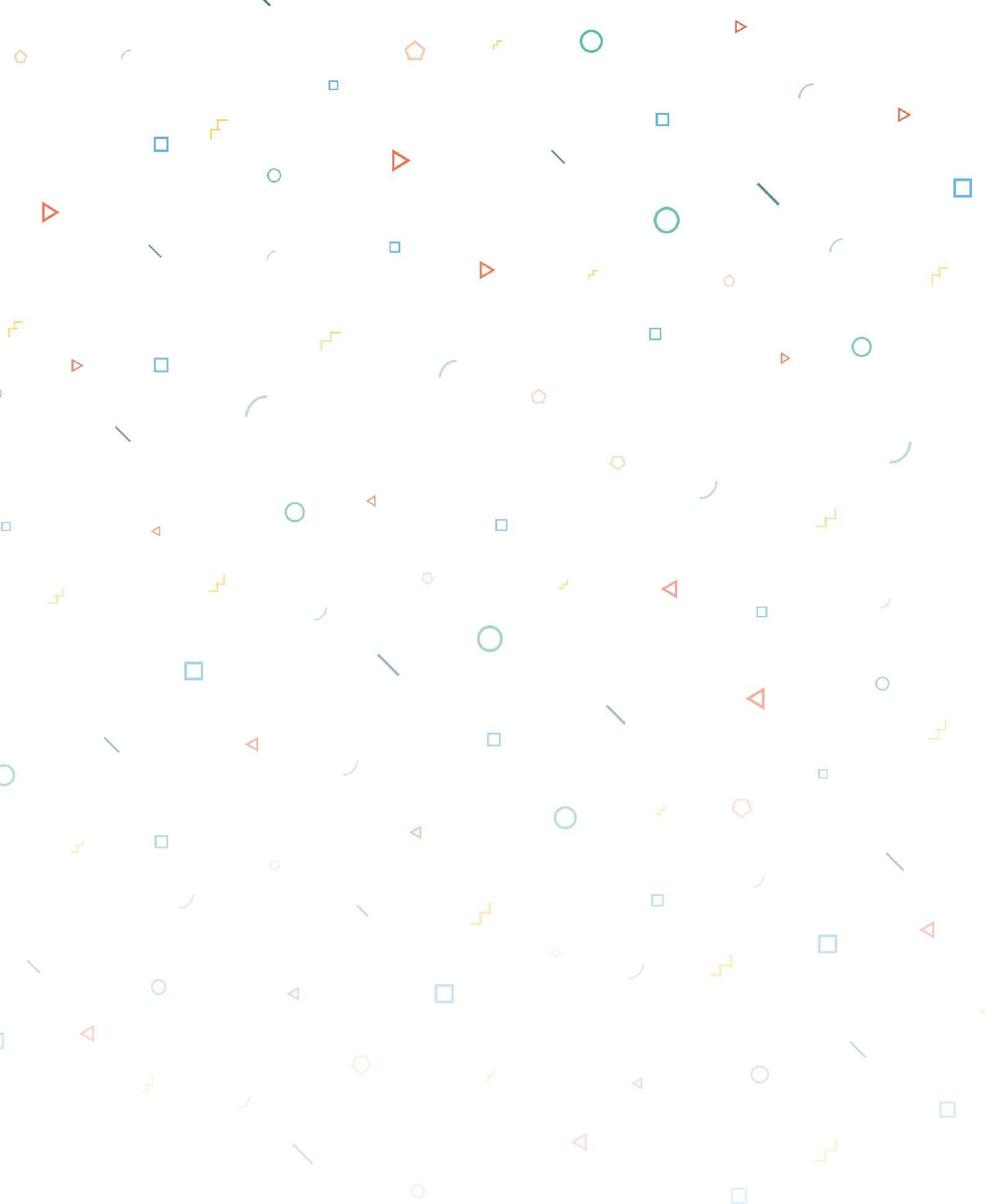 Commercial Property Manager at Crusader Real Estate ConsultancyEstablish and implement an existing preventive maintenance schedule for all equipment and building systems that are the Owner’s responsibility to maintainInitiate preventive maintenance programs and surveys for all roofs and parking lots.Establish and implement housekeeping programs to upgrade common areas both interior and exterior.Supervise all vendors related to maintenance and housekeeping personnelAttend to the maintenance supervision of all ordinary and extraordinary repairs and alterations.Analyze periodically all service contracts to determine if alternative contractors would be more cost-effective.Collect all rents, other charges and miscellaneous income.Review all existing leases and prepare current lease abstracts.Provide the following monthly financial reports:Collections, billings made during the month with sources of income identified;Detailed expense ledger including Current Rent Roll, Tenant Sales Information, Bank Statements and Bank Reconciliation ReportsObtain, verify and pay real estate and personal property tax, improvement assessments, and other like charges as directed by Owner, and pay amounts due under service contracts.Prepare present tenant analysis in regard to productivity, effective rent per square foot, and compatibility with shopping center’s market position.Make all mortgage, ground lease and promissory note payments and comply with mortgage documents as directed by Owner.Review real estate tax bills and assessments as directed by Owner, protest when required by Owner, and employ a real estate tax consultant if necessary, as approved by Owner at Owner’s expense.Use diligent efforts to enforce leases in accordance with their terms and notify Owner when it becomes aware of any default under any lease.Property Administrator at Zimre Property InvestmentsCarrying out periodic inspections of leased premises and establishing Property Management Plans policies, procedures and operations for each subject property.Effective up-keep of a tenants database and coordinating database entries of all property informationConducting monthly rental billing and rental collectionsAdministering tenant occupancy including insurance requirements, rent collection, emergency contacts and maintenance request procedures.Conducting periodic inspections of property and tenant spaces to ensure compliance with leases and the proper upkeep of the propertyPreparing property dilapidation reports for different properties03 EDUCATION06 HOBBIES	Hiking, Basketball,Landscaping & Interior Design, Gardening07 INTERNSHIPSNov 2012 — Jun 2013Intern - Commercial Broker at Keller Wlliams RealtyJohannesburg, South AfricaE-Mail:        anotida.399934@2freemail.com WhatsApp:  +971504973598 ReferenceMr. Anup P Bhatia, HR Consultant, Gulfjobseeker.com Feedback@gulfjobseeker.com View Video CV of candidates available on  YouTube Channelhttps://www.youtube.com/channel/UCdsv_v9Czkx2Dc8bW4Bt4wA/  Chat with us Live on Zoomhttps://zoom.us/j/4532401292?pwd=SUlYVEdSeEpGaWN6ZndUaGEzK0FjUT09Click to view and download CVs of Recommended Candidates available in UAE             http://www.gulfjobseeker.com/employer/cv_database_highlighted_cv_freetocontact.phpAnotida Anotida Anotida Anotida Anotida Anotida Property ManagerProperty ManagerProperty ManagerProperty ManagerProperty ManagerNATIONALITYZimbabweanZimbabweanJan 2005 — Dec 2008 College College College College College College College College College College CollegeHarare, ZimbabweCambridge IGCSE CertificateCambridge IGCSE CertificateCambridge IGCSE CertificateCambridge IGCSE CertificateCambridge IGCSE CertificateCambridge IGCSE CertificateCambridge IGCSE CertificateCambridge IGCSE CertificateCambridge IGCSE CertificateCambridge IGCSE CertificateCambridge IGCSE CertificateAug 2011 — Jun 2015University Of ZimbabweUniversity Of ZimbabweUniversity Of ZimbabweUniversity Of ZimbabweUniversity Of ZimbabweUniversity Of ZimbabweUniversity Of ZimbabweUniversity Of ZimbabweUniversity Of ZimbabweUniversity Of ZimbabweUniversity Of ZimbabweHarare, ZimbabweBSc Real Estate ManagementBSc Real Estate ManagementBSc Real Estate ManagementBSc Real Estate ManagementBSc Real Estate ManagementBSc Real Estate ManagementBSc Real Estate ManagementBSc Real Estate ManagementBSc Real Estate ManagementBSc Real Estate ManagementBSc Real Estate Management2.1 Degree Class2.1 Degree Class2.1 Degree Class2.1 Degree Class2.1 Degree Class2.1 Degree Class2.1 Degree Class2.1 Degree Class2.1 Degree Class2.1 Degree Class2.1 Degree ClassJan 2020 — Nov 2021Leeds Beckett UniversityLeeds Beckett UniversityLeeds Beckett UniversityLeeds Beckett UniversityLeeds Beckett UniversityLeeds Beckett UniversityLeeds Beckett UniversityLeeds Beckett UniversityLeeds Beckett UniversityLeeds Beckett UniversityLeeds Beckett UniversityMSc Building Services EngineeringMSc Building Services EngineeringMSc Building Services EngineeringMSc Building Services EngineeringMSc Building Services EngineeringMSc Building Services EngineeringMSc Building Services EngineeringMSc Building Services EngineeringMSc Building Services EngineeringMSc Building Services EngineeringMSc Building Services EngineeringIncompleteIncompleteIncompleteIncompleteIncompleteIncompleteIncompleteIncompleteIncompleteIncompleteIncomplete04 SKILLSMicrosoft OfficeBuilding Services04 SKILLSMicrosoft OfficeBuilding ServicesCustomer ServiceManagementManagementManagementManagementManagementManagementManagementManagementManagementManagementManagementCustomer ServiceLease AdministrationProperty ManagementLease AdministrationProperty ManagementLease AdministrationProperty ManagementEnergy ManagementFacilities ManagementEnergy ManagementFacilities ManagementEnergy ManagementFacilities ManagementSpace Management05 COURSESHealth & SafetySpace Management05 COURSESHealth & SafetySpace Management05 COURSESHealth & Safety05 COURSESHealth & Safety05 COURSESJun 2020 — Nov 2020Fundamentals of Digital Marketing at GoogleFundamentals of Digital Marketing at GoogleFundamentals of Digital Marketing at GoogleFundamentals of Digital Marketing at GoogleFundamentals of Digital Marketing at GoogleFundamentals of Digital Marketing at GoogleFundamentals of Digital Marketing at GoogleFundamentals of Digital Marketing at GoogleFundamentals of Digital Marketing at GoogleFundamentals of Digital Marketing at GoogleFundamentals of Digital Marketing at GoogleFundamentals of Digital Marketing at GoogleFundamentals of Digital Marketing at GoogleFundamentals of Digital Marketing at GoogleFundamentals of Digital Marketing at GoogleFundamentals of Digital Marketing at GoogleFundamentals of Digital Marketing at GoogleFundamentals of Digital Marketing at GoogleFundamentals of Digital Marketing at GoogleFundamentals of Digital Marketing at GoogleFundamentals of Digital Marketing at GoogleFundamentals of Digital Marketing at GoogleNov 2020 — Nov 2020Environmental Practitioner at Environmental ManagementEnvironmental Practitioner at Environmental ManagementEnvironmental Practitioner at Environmental ManagementEnvironmental Practitioner at Environmental ManagementEnvironmental Practitioner at Environmental ManagementEnvironmental Practitioner at Environmental ManagementEnvironmental Practitioner at Environmental ManagementEnvironmental Practitioner at Environmental ManagementEnvironmental Practitioner at Environmental ManagementEnvironmental Practitioner at Environmental ManagementEnvironmental Practitioner at Environmental ManagementEnvironmental Practitioner at Environmental ManagementEnvironmental Practitioner at Environmental ManagementEnvironmental Practitioner at Environmental ManagementEnvironmental Practitioner at Environmental ManagementEnvironmental Practitioner at Environmental ManagementEnvironmental Practitioner at Environmental ManagementEnvironmental Practitioner at Environmental ManagementEnvironmental Practitioner at Environmental ManagementEnvironmental Practitioner at Environmental ManagementEnvironmental Practitioner at Environmental ManagementEnvironmental Practitioner at Environmental ManagementAuthorityAuthorityAuthorityAuthorityAuthorityAuthorityAuthorityAuthorityAuthorityAuthorityAuthorityJun 2020 — May 2020Certified Facilities Professional at South African FacilitiesCertified Facilities Professional at South African FacilitiesCertified Facilities Professional at South African FacilitiesCertified Facilities Professional at South African FacilitiesCertified Facilities Professional at South African FacilitiesCertified Facilities Professional at South African FacilitiesCertified Facilities Professional at South African FacilitiesCertified Facilities Professional at South African FacilitiesCertified Facilities Professional at South African FacilitiesCertified Facilities Professional at South African FacilitiesCertified Facilities Professional at South African FacilitiesCertified Facilities Professional at South African FacilitiesCertified Facilities Professional at South African FacilitiesCertified Facilities Professional at South African FacilitiesCertified Facilities Professional at South African FacilitiesCertified Facilities Professional at South African FacilitiesCertified Facilities Professional at South African FacilitiesCertified Facilities Professional at South African FacilitiesCertified Facilities Professional at South African FacilitiesCertified Facilities Professional at South African FacilitiesCertified Facilities Professional at South African FacilitiesCertified Facilities Professional at South African FacilitiesManagement AssociationManagement AssociationManagement AssociationManagement AssociationManagement AssociationManagement AssociationManagement AssociationManagement AssociationManagement AssociationManagement AssociationManagement Association